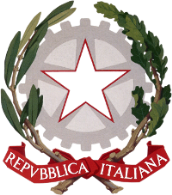 Prot. n. 	3900			IL DIRIGENTEVISTO il T.U. delle disposizioni legislative in materia d’ istruzione approvato con D.L.vo 16 aprile 1994, n. 297;VISTA la Legge 28 marzo 2003 n. 53 recante delega al Governo per la definizione delle norme generali sull’istruzione e dei livelli essenziali delle prestazioni in materia di istruzione e di formazione professionale;VISTO il D.L.vo 19 febbraio 2004, n. 59 concernente la definizione delle norme generali relative alla scuola dell’infanzia e al primo ciclo dell’istruzione, a norma dell’art. 1 della Legge 28 marzo 2003, n. 53;VISTO il D.P.R. del 20 marzo 2009, n. 89 recante il regolamento di “Revisione dell’assetto ordinamentale, organizzativo e didattico della scuola dell’infanzia e del primo ciclo di istruzione ai sensi dell’art. 64, comma 4, del decreto legge 25 giugno 2008, n. 112, convertito con modificazioni dalla legge 6 agosto 2008, n. 133”;VISTO il D.P.R. del 20 marzo 2009, n. 81 concernente il regolamento “ per la riorganizzazione della rete scolastica e il razionale ed efficace utilizzo delle risorse umane della scuola, ai sensi dell’art. 64, comma 4, del decreto legge 25 giugno 2008, n. 112, convertito con modificazioni dalla legge 6 agosto 2008, n. 133”;VISTA la C.M. n. 11729  del 29/4/2016  avente per oggetto “Dotazioni organiche del personale docente per l’anno scolastico 2016/17” con la quale è stato trasmesso il relativo schema di Decreto Interministeriale;VISTA la delega di cui alla nota prot. 5600 del 9/5/2016 della Direzione Generale Regionale per il Piemonte;      VISTO la nota del 5/5/2016 con la quale la Direzione Regionale per il Piemonte  ha  ripartito la dotazione organica tra le province di competenza, assegnando per la scuola secondaria di I grado della provincia di Cuneo n. 1.311 posti e n. 83 posti di organico di potenziamento;CONSIDERATO che gli alunni previsti, segnalati dai Capi Istituto, risultano essere n. 16.487 e che pertanto si rende necessario autorizzare n. 776 classi;CONSIDERATO che la consistenza dell’organico dei Centri Territoriali Permanenti non può superare la dotazione dell’organico di diritto dell’anno scolastico 2015/2016; RITENUTO	necessario, al fine di contenere i posti nel limite del contingente assegnato, e dopo aver effettuato le opportune verifiche sulle proposte formulate dai Dirigenti Scolastici, modificare le previsioni effettuate dalle singole istituzioni scolastiche;D E C R E T AL’organico dell’autonomia della scuola secondaria di I grado, per l’anno scolastico 2016/17 è costituito, in n. 1.311 posti e n. 83 posti di potenziamento, secondo gli analitici elenchi allegati che costituiscono parte integrante del presente provvedimento.Cuneo, 30 Maggio 2016                                                                                                                                                                                                                          IL DIRIGENTE Stefano SURANITI------------------------------------------------- Ai Sigg.ri Dirigenti Scolastici   Istituti e Scuole secondarie di Primo Grado   LORO SEDI IN PROVINCIA- Alle OO.SS. LORO SEDI- All’Albo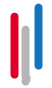 